ANEXO I - TERMO DE REFERÊNCIADO OBJETOConstituição de Sistema Registro de Preços para aquisição futura e eventual de Tendas sanfonadas, Mesas e Cadeiras dobráveis e wind fly banner, para utilização nos atendimentos itinerantes da Defensoria Pública do Estado do Paraná.DA JUSTIFICATIVA2.1	Serão realizados atendimentos itinerantes de forma autônoma e independente, pela Defensoria Pública do Estado do Paraná (DPE-PR) e por isso a necessidade de aquisição de materiais permanentes necessário para composição da estrutura mínima.2.2	Atualmente, a DPE-PR não possui estrutura própria para realização dos referidos eventos, havendo dependência do apoio de outras instituições para a sua viabilização, ademais o art. 98, § 1º da Emenda Constitucional nº 80, de 4 de junho de 2014, exige a cobertura de todas as unidades jurisdicionais do País pelas Defensorias Públicas Estaduais até o ano de 2022. Desse modo, a referida aquisição vai oportunizar o atendimento à EC nº 80/2014, ampliando o acesso à assistência jurídica integral e gratuita àqueles que não podem custeá-la.DO DETALHAMENTO DO OBJETO 3.1	Constituição de Sistema de Registro de Preços, para aquisição futura e eventual de Tendas sanfonadas, Mesas e Cadeiras dobráveis e Wind fly banner, para utilização nos atendimentos itinerantes da Defensoria Pública do Estado do Paraná, conforme quantitativo estimado e especificações abaixo:Observações꞉a) as especificações indicadas servem apenas como referência, podendo-se aceitar objetos que apresentem a mesma ou melhor qualidade (material, resistência e dimensões aproximadas);b) o quantitativo previsto constitui-se em mera previsão, não estando a DPE-PR obrigada a adquirir a totalidade dos itens, por se tratar de eventual aquisição.c) devem ser solicitados demonstrativos, encartes ou equivalente, ao(s) licitante(s) arrematante(s), junto com a proposta de preço para melhor avaliação, nos quais deverão constar no mínimo: características, marca e modelo dos itens, informações sobre montagem e manutenção, além de durabilidade, garantia e assistência técnica; e3.2 As quantidades previstas pela Administração são meramente estimativas, definidas em função de consumo e utilização provável, nos termos do inc. II do § 7º do art. 15 da Lei nº 8.666/93. A contratação obedecerá às necessidades e demandas concretas da DPE/PR, sendo devidos ao FORNECEDOR os pagamentos referentes e relacionados, apenas, aos serviços e/ou materiais efetivamente prestados e/ou fornecidos, segundo as normas e condições fixadas neste instrumento.;DO LAYOUT – LOTE 03 - WIND FLY BANNERO FORNECEDOR deverá elaborar o layout dos itens a serem confeccionados, sem custo adicional, que deverão ser enviados digitalmente à DPE/PR para aprovação em até 05 (cinco) dias úteis a contar da emissão da Ordem de Serviço. A DPE/PR terá 05 (cinco) dias úteis para avaliar e aprovar a confecção dos itens, conforme layout recebido. Caso o layout seja rejeitado pela DPE/PR, o FORNECEDOR terá 05 (cinco) dias úteis para apresentar novo layout. O FORNECEDOR se responsabilizará pela elaboração de quantos layouts sejam necessários para garantir a execução correta do serviço e o atendimento das especificações deste Termo de Referência. Após aprovação final pela DPE/PR, o FORNECEDOR poderá iniciar a produção descrita na respectiva Ordem de Serviço (formatação).A cor do objeto será definida com a administração.DA ENTREGAOs produtos deverão ser entregues em até 30 (trinta) dias, contados a partir do recebimento de comunicação enviada pela DPE/PR.Este prazo somente poderá ser dilatado por igual período, a critério exclusivo da DPE/PR, mediante solicitação formal do FORNECEDOR, dentro do prazo e com motivação fundamentada.O requerimento de prorrogação do prazo de entrega não interrompe a contagem do prazo inicialmente estipulado.A entrega final dos produtos deverá ser realizada no Centro de Distribuição Logística da Defensoria Pública, localizado na Avenida São Gabriel, 433, Galpão 4, Condomínio Vitamar, Roça Grande, Colombo/PR, CEP 83404-000, ou em outro endereço da DPE/PR em Curitiba, especificado pela DPE/PR.A entrega deverá ocorrer em dia útil (previamente acordado com o responsável), em horário das 9h às 15h.DAS CONDIÇÕES GERAIS Os produtos fornecidos devem ser novos, de primeiro uso, sem a presença de vícios e entregues em embalagens lacradas no local indicado, sem custo adicional para a DPE/PR.Não serão aceitos produtos em desacordo com as especificações técnicas contidas neste Termo de Referência, salvo se de melhor qualidade. Os requisitos mínimos de qualidade, utilidade, resistência e segurança deverão ser confirmados por meio de certificação ou declaração apresentada pelo próprio fabricante.O FORNECEDOR deverá obedecer às recomendações do Ministério do Trabalho e Emprego, com relação à segurança do trabalho. Deverá responsabilizar-se também pelo correto cumprimento de sua jornada e por acidentes ocorridos no exercício da atividade.Caso seja constatada desconformidade do(s) produto(s) apresentado(s) em relação às especificações do(s) objeto(s) ou à(s) amostra(s) aprovada(s) pela DPE/PR, o FORNECEDOR deverá efetuar a troca do(s) produto(s), no prazo de 10 (dez) dias, a contar do recebimento da solicitação, sem ônus adicional.Os objetos utilizados na prestação dos serviços deverão ser de primeira qualidade e ser garantidos contra defeitos de fabricação de acordo com as regras e os prazos estabelecidos no Código de Defesa do Consumidor e no Manual de Uso e Garantia do Produto do Fabricante.Os produtos serão recebidos provisoriamente pela DPE/PR Entregar os itens observando as especificações técnicas, quantidades e prazo e local de entrega estipulados no edital; Com relação ao item 1 do Lote 01 – Tendas, quando da entrega do material, o fornecedor deverá disponibilizar manual e telefone para suporte técnico, instrução presencial ou por vídeo, tendo como escopo forma de montagem, desmontagem e manutenção;Incluir no valor das propostas todas as despesas com tributos, seguros e encargos sociais, transporte, carga e descarga, e quaisquer outras relacionadas com o objeto; Não transferir a terceiros, ainda que parcialmente, as obrigações assumidas, nem subcontratar qualquer das prestações a que está obrigada, exceto nas condições autorizados no Contrato; e manter durante a vigência da contratação todas as condições que ensejaram sua habilitação e qualificação no certame.De acordo com o inciso II do Artigo 29 da Lei 8.666/93, o FORNECEDOR deverá ser de ramo de atividade compatível com o objeto da licitação.A CONTRATADA não poderá divulgar quaisquer informações da DPE/PR sem prévia autorização formal.A CONTRATADA se compromete a manter sigilo, sob pena de responsabilidades civis, penais e administrativas, sobre todo e qualquer assunto de interesse da DPE/PR ou de terceiros de que tomar conhecimento em razão da execução do objeto, devendo orientar seus empregados nesse sentido.A EMPRESA CONTRATADA deverá observar a LGPD (Lei Geral de Proteção de Dados), lei nº 13.709;Aplicação do tratamento diferenciado para as microempresas e empresas de pequeno porte nos termos do art. 5º-A. da Lei nº 8.666/1993.Os itens, objeto deste Termo de Referência, deverão atender aos requisitos mínimos de qualidade, utilidade, resistência e segurança usualmente chamados de "normas técnicas" e elaboradas pela Associação Brasileira de Normas Técnicas - ABNT, nos termos da Lei 4.150 de 21 de novembro de 1962 e;Os requisitos mínimos de qualidade, utilidade, resistência e segurança deverão ser confirmados por meio de certificação ou declaração apresentada pelo próprio fabricante.DOS VALORES MÁXIMOS DA AQUISIÇÃODA VIGÊNCIA8.1. O prazo de vigência da Ata de Registro de Preços será de 12 (doze) meses, excluído o dia do termo final, contados da sua publicação no Diário Eletrônico da Defensoria Pública do Estado do Paraná – DEDPR.DOS CRITÉRIOS DE SUSTENTABILIDADEDe acordo com o Art. 48 do Decreto Estadual no 4993, de 31 de agosto de 2016, as empresas adotarão as seguintes práticas de sustentabilidade, quando couber: I - Que os bens sejam constituídos, no todo ou em parte, por material reciclado, atóxico, biodegradável, conforme normas específicas da ABNT; II - Que sejam observados os requisitos ambientais para a obtenção de certificação do Instituto Nacional de Metrologia, Normalização e Qualidade Industrial – INMETRO, como produtos sustentáveis ou de menor impacto ambiental em relação aos seus similares; III - Que os bens devam ser, preferencialmente, acondicionados em embalagem individual adequada, com o menor volume possível, que utilize materiais recicláveis, de forma a garantir a máxima proteção durante o transporte e o armazenamento; e IV - Que os bens não contenham substâncias perigosas em concentração acima da recomendada na diretiva RoHS (Restriction of Certain Hazardous Substances), tais como mercúrio (Hg), chumbo (Pb), cromo hexavalente (Cr (VI)), cádmio (Cd), bifenil-polibromados (PBBs), éteres difenil-polibromados (PBDEs). Também deverão ser observados, no que couber, os preceitos da Lei Estadual nº 20.132, de 20 de janeiro de 2020, que altera dispositivos da Lei no 15.608, de 16 de agosto de 2007, e da Lei Estadual n° 16.075/2009.DO PREÇONo preço estão incluídos todos os impostos, taxas, emolumentos, contribuições fiscais e parafiscais, despesas com transporte, seguros, materiais, encargos sociais, trabalhistas, previdenciários, securitários, e/ou quaisquer outros ônus fiscais e tributários de origem Federal, Estadual e Municipal, assim como custos referentes à responsabilidade compartilhada pelo ciclo de vida, da geração até a destinação ambientalmente adequada dos produtos embalagens e serviços, não cabendo à DPE-PR quaisquer custos adicionais.DO RECEBIMENTOO objeto será recebido provisoriamente pelo responsável pelo acompanhamento, mediante termo circunstanciado, assinado pelas partes, no prazo limite estabelecido nas cláusulas seguintes, após a comunicação escrita da CONTRATADA, acompanhada do respectivo documento de cobrança e dos documentos relacionados à sua categoria empresarial que permitam à CONTRATANTE prestar as informações necessárias perante o fisco, nos termos da legislação aplicável, para efeito de posterior verificação de sua conformidade com as especificações constantes no Termo de Referência, na proposta e demais documentos pertinentes à contratação.11.1.1. O recebimento provisório poderá ser dispensado nas hipóteses previstas taxativamente no artigo 124, I, II e III da Lei n° 15.608/2007, nestes casos será feito mediante recibo, conforme parágrafo único do citado dispositivo.11.2. O objeto será recebido definitivamente somente mediante a presença do documento de cobrança e dos documentos relacionados à sua categoria empresarial que permitam à CONTRATANTE prestar as informações necessárias perante o fisco, nos termos da legislação pertinente.11.2.1. Na ocorrência da hipótese mencionada no item anterior, ou quando se verificar alguma inconsistência nos documentos enviados pela CONTRATADA, o prazo de recebimento será interrompido e recomeçará a contar do zero a partir da regularização da pendência.O recebimento definitivo será realizado de acordo com os seguintes prazos:11.3.2. Nos demais casos, como compras, locação de equipamentos etc, será recebido definitivamente em até 15 (quinze)dias, que não pode ultrapassar o prazo de 30 (trinta) dias, após a verificação da qualidade e quantidade do material.11.5. No caso de recebimento definitivo de obras, compras ou serviços, cujo valor do objeto supere R$ 176.000,00 (cento e setenta e seis mil reais), deverá ser designada comissão específica pela autoridade competente, composta por, no mínimo, 3 (três) membros, que elaborará termo circunstanciado para esse fim.11.6. Esgotado o prazo de vencimento do recebimento provisório sem qualquer manifestação do CONTRATANTE, não dispondo de forma diversa o edital ou demais documentos do processo de compra, considerar-se-á definitivamente aceito pela Administração o objeto contratual, para todos os efeitos.11.7. Antes do encaminhamento ao Departamento Financeiro (DFI) e consequente liberação do pagamento, o servidor responsável terá o prazo de 10 (dez) dias para realizar o ateste do documento de cobrança e dos eventuais documentos acessórios que sejam necessários, a contar do recebimento de todos os documentos elencados nos itens anteriores.11.8. O objeto prestado será recusado caso apresente especificações técnicas diferentes das contidas neste Termo de Referência, salvo se de especificações semelhantes ou superiores, a exclusivo critério da CONTRATANTE, mediante devido procedimento interno, nos limites da discricionariedade administrativa.11.9. A CONTRATADA deverá corrigir, refazer ou substituir o objeto que apresentar quaisquer divergências com as especificações fornecidas, bem como realizar possíveis adequações necessárias, sem ônus para a CONTRATANTE.11.10. O recebimento definitivo do objeto fica condicionado à demonstração de cumprimento pela CONTRATADA de todas as suas obrigações assumidas, dentre as quais se incluem a apresentação dos documentos pertinentes, conforme descrito anteriormente.11.11. Os recebimentos provisório ou definitivo do objeto não excluem a responsabilidade da CONTRATADA pelos prejuízos resultantes da incorreta execução/prestação do objeto.11.12. Os recebimentos provisório e definitivo ficam condicionados à prestação da totalidade do objeto contratual, sendo vedados recebimentos fracionados decorrentes de um mesmo pedido.11.12.1. Caso a prestação do objeto seja estipulada de forma parcelada, os recebimentos provisório e definitivo serão efetuados apenas por ocasião entrega da última parcela, quando, então, serão adotadas as medidas destinadas ao pagamento dos serviços, desde que observadas as demais condições do procedimento da contratação indicado em epígrafe, do Termo de Referência e seus anexos e da proposta.DAS CONDIÇÕES DE PAGAMENTO12.1. Após o recebimento definitivo pelo responsável pelo acompanhamento, os pagamentos serão efetuados na forma de depósito ou crédito em conta corrente em favor da CONTRATADA em até 30 (trinta) dias, exceto para as despesas de valor inferior a R$ 17.600,00 (dezessete mil e seiscentos reais), cujo pagamento será efetuado em até 5 (cinco) dias úteis, nos termos do § 3° do artigo 5° da Lei 8.666/93, contados também do recebimento definitivo.12.2 O faturamento deverá ser realizado em face do CNPJ 13.950.733/0001-39 da CONTRATANTE;12.3. Para a liberação do pagamento, o responsável pelo acompanhamento encaminhará o documento de cobrança e documentação complementar ao Departamento Financeiro que então providenciará a liquidação da obrigação.12.4. Havendo erro ou apresentação incompleta do documento de cobrança o pagamento ficará pendente até que a CONTRATADA providencie as medidas saneadoras. Nesta hipótese, o prazo para pagamento será interrompido, iniciando-se novamente após a regularização.12.5. A pendência de liquidação de obrigação financeira imposta em virtude de penalidade ou inadimplência poderá gerar a retenção e/ou o desconto dos pagamentos devidos a CONTRATADA, sem que isso gere direito a acréscimos de qualquer natureza.12.5.1. Eventuais retenções e/ou descontos dos pagamentos serão apreciados em procedimento específico para apuração do eventual inadimplemento.12.6. Nos casos de eventuais atrasos de pagamento, desde que a fornecedora não tenha concorrido de alguma forma para tanto, fica convencionado que os encargos moratórios devidos pela DPE-PR, entre a última data prevista para pagamento e a correspondente ao efetivo adimplemento da parcela, serão pagos, mediante solicitação da fornecedora, e calculados, desconsiderado o critério pro rata die, com juros moratórios de 0,5% (meio por cento) ao mês e correção monetária pelo índice IGP-M/FGV.12.7. A DPE-PR fará as retenções de acordo com a legislação vigente e/ou exigirá a comprovação dos recolhimentos exigidos em lei.12.7.1. Eventuais encargos decorrentes de atrasos nas retenções de responsabilidade da DPE-PR serão imputáveis exclusivamente à fornecedora quando esta deixar de apresentar os documentos necessários em tempo hábil.SANÇÕES ADMINISTRATIVAS13.1. O descumprimento das obrigações assumidas ensejará na aplicação, garantido o contraditório e a ampla defesa à licitante, das sanções previstas na Lei Estadual n° 15.608/2007 e regulamentadas, no âmbito desta Defensoria, por meio da Deliberação CSDP n° 11/2015, quais sejam:I -	Advertência, em caso de conduta que prejudique o andamento do procedimento licitatório ou da contratação;II -	Multa equivalente a 0,5% (cinco décimos por cento) sobre o valor total do contrato, por dia útil, limitada ao percentual máximo de 20% (vinte por cento), na hipótese de atraso no adimplemento de obrigação, tais como a assinatura do Termo de Contrato ou aceite do instrumento equivalente fora do prazo estabelecido, início e/ou conclusão do fornecimento fora do prazo previsto;III -	Multa de até 20% (vinte por cento) sobre o valor total do contrato, nas seguintes hipóteses, dentre outras:a)	não manutenção da proposta;b)	apresentação de declaração falsa;c)	não apresentação de documento na fase de saneamento;d)	inexecução contratual;e)	recusa injustificada, após ser considerado adjudicatário, a assinar o contrato, aceitar ou retirar o instrumento equivalente, dentro do prazo estabelecido pela Administração;f)	abandono da execução contratual;g)	apresentação de documento falso;h)	fraude ou frustração do procedimento mediante ajuste, combinação ou qualquer outro expediente;i)	afastamento ou tentativa de afastamento de outra licitante por meio de violência, grave ameaça, fraude ou oferecimento de vantagem de qualquer tipo;j)	atuação de má-fé na relação contratual, comprovada em procedimento específico;k)	recebimento de condenação judicial definitiva por praticar, por meios dolosos, fraude fiscal no recolhimento de quaisquer tributos;l)	demonstração de não possuir idoneidade para contratar com a Administração, em virtude de atos ilícitos praticados, em especial infrações à ordem econômica definidos na Lei Federal nº 8.158/91;m)	recebimento de condenação definitiva por ato de improbidade administrativa, na forma da lei.IV -	Suspensão temporária de participação em licitação e impedimento de licitar e contratar com a DPE-PR pelo prazo de até 2 (dois) anos, nas seguintes hipóteses:a)	recusa injustificada, após ser considerado adjudicatário, a assinar o contrato, aceitar ou retirar o instrumento equivalente, dentro do prazo estabelecido pela Administração;b)	não manutenção da proposta;c)	abandono da execução contratual;d)	inexecução contratual.V -	Declaração de inidoneidade para licitar ou contratar com a Administração Pública, pelo prazo máximo de 05 (cinco) anos, aplicada à licitante que:a)	apresentação de declaração falsa na fase de habilitação;b)	apresentação de documento falso;c)	fraude ou frustração do procedimento mediante ajuste, combinação ou qualquer outro expediente;d)	afastamento ou tentativa de afastamento de outra licitante por meio de violência, grave ameaça, fraude ou oferecimento de vantagem de qualquer tipo;e)	atuação de má-fé na relação contratual, comprovada em procedimento específico;f)	recebimento de condenação judicial definitiva por praticar, por meios dolosos, fraude fiscal no recolhimento de quaisquer tributos;g)	demonstração de não possuir idoneidade para contratar com a Administração, em virtude de atos ilícitos praticados, em especial infrações à ordem econômica definidos na Lei Federal nº 8.158/91;h)	recebimento de condenação definitiva por ato de improbidade administrativa, na forma da lei.13.2. As sanções previstas acima poderão ser aplicadas cumulativamente.LEGISLAÇÃO APLICÁVEL14.1. Aplicam-se ao presente as disposições contidas na Lei n° 10.520/2002, Lei n° 13.709/2018 (LGPD) – e na Deliberação CSDP 21/2022 (Disciplina a aplicação da LGPG no âmbito da Defensoria Pública do Paraná) -, Lei Complementar Federal n° 123/2006, Lei Estadual n° 15.608/2007 e legislação complementar, aplicáveis subsidiariamente, no que couber, a Lei n° 8.666/1993 e a Lei n° 8.078/1990.14.2. Os diplomas legais acima indicados aplicam-se especialmente quanto aos casos omissos.ANEXO II – MODELO DE CARTA DE CREDENCIAMENTOÀDEFENSORIA PÚBLICA DO ESTADO DO PARANÁEDITAL DE PREGÃO ELETRÔNICO Nº 032/2023Pela presente fica credenciado o Sr.(a) ______________________________, inscrito no CPF sob o nº ____________, portador(a) da carteira de identidade nº _____________, expedida por ____________________, para representar a empresa ___________________________________ no procedimento licitatório acima epigrafado, podendo formular lances verbais à proposta escrita apresentada, quando convocado, negociar preços e, ainda, rubricar documentos, renunciar ao direito de recurso e apresentar impugnação a recursos, assinar atas, recorrer de decisões administrativas, enfim praticar todo e qualquer ato necessário à perfeita representação ativa da outorgante no procedimento licitatório em referência.(Local), __ de __________ de 2023.Atenciosamente,_________________________________________[Identificação e assinatura do outorgante]ANEXO III – MODELO DE DECLARAÇÃO DE CUMPRIMENTO DOS REQUISITOS DE HABILITAÇÃOÀDEFENSORIA PÚBLICA DO ESTADO DO PARANÁEDITAL DE PREGÃO ELETRÔNICO Nº 032/2023Pela presente, declaramos, para efeito do cumprimento ao estabelecido no inciso VII, do artigo 4º da Lei Federal nº 10.520 de 17.07.2002, sob as penalidades cabíveis, que cumprimos plenamente os requisitos de habilitação exigidos neste Edital.(Local), ___ de _________ de 2023.__________________________________Nome da EmpresaCNPJ:__________________________________Representante Legal ou Procurador do Licitante(nome e assinatura)ANEXO IV – MODELO DE DECLARAÇÃO DE CONDIÇÃO DE BENEFICIÁRIA DO TRATAMENTO FAVORECIDO PREVISTO NA LC 123/2006ÀDEFENSORIA PÚBLICA DO ESTADO DO PARANÁEDITAL DE PREGÃO ELETRÔNICO Nº 032/2023DECLARO, sob as penas da lei, que a empresa ____________________, inscrita no CNPJ nº _______________, cumpre os requisitos legais para a qualificação como microempresa ou empresa de pequeno porte estabelecidos pela Lei Complementar Federal nº 123, de 14.12.2006, em especial quanto ao seu art. 3º, ou para a qualificação como sociedade cooperativa enquadrada no artigo 34 da Lei nº 11.488/2007, estando apta a usufruir o tratamento favorecido estabelecido nos artigos 42 a 49 da Lei Complementar Federal nº 123/2006.Declaro, ainda, que a empresa está excluída das vedações constantes do parágrafo 4º do artigo 3º da Lei Complementar Federal nº 123, de 14.12.2006, e que se compromete a promover a regularização de eventuais defeitos ou restrições existentes na documentação exigida para efeito de regularidade fiscal, caso seja declarada vencedora do certame._______________________________________Local e Data_________________________________________________Representante Legal ou Procurador do Licitante(nome e assinatura)ANEXO V – MODELO DE PROPOSTA DE PREÇOSÀDEFENSORIA PÚBLICA DO ESTADO DO PARANÁEDITAL DE PREGÃO ELETRÔNICO Nº 032/2023Nome do Representante:RG:CPF:Razão Social da Empresa:CNPJ:Endereço:Telefone:Email:Banco, agência e conta para pagamento:A validade da proposta é de 60 (sessenta) dias.(Local), ____ de ____________ de 2023._________________________________________________(nome e assinatura do representante)ANEXO VI – DECLARAÇÃO DE CUMPRIMENTO DO ARTIGO 7º, XXXIII, DA CONSTITUIÇÃO FEDERALÀDEFENSORIA PÚBLICA DO ESTADO DO PARANÁEDITAL DE PREGÃO ELETRÔNICO Nº 032/2023Com vistas à participação no pregão acima epigrafado e, para todos os fins de direito, declaramos que não possuímos em nosso quadro funcional menores de dezoito anos executando trabalho no período noturno, perigoso ou insalubre, nem menores de dezesseis anos em qualquer trabalho, salvo na condição de aprendiz, a partir de quatorze anos de idade, consoante art. 7º, inc. XXXIII, da Constituição da República.Por ser expressão de verdade, firmamos a presente declaração.(Local), ____ de __________ de 2023._______________________________Nome da EmpresaCNPJ:_________________________________________________________Representante Legal ou Procurador do Licitante(nome e assinatura)ANEXO VII – DECLARAÇÃO DE IDONEIDADEÀDEFENSORIA PÚBLICA DO ESTADO DO PARANÁEDITAL DE PREGÃO ELETRÔNICO Nº 032/2023Declaramos para os fins de direito, na qualidade de Licitante do procedimento de licitação em epígrafe, sob a modalidade Pregão Eletrônico, instaurado pela Defensoria Pública do Estado do Paraná, que não fomos suspensos do direito de participar de licitações e impedidos de contratar com a Administração nem declarados inidôneos para licitar ou contratar com o Poder Público, em qualquer de suas esferas, sob as penas da lei, e que, até a presente data, inexistem fatos impeditivos para a nossa habilitação, cientes da obrigatoriedade de declarar ocorrências posteriores.Por ser expressão da verdade, firmamos a presente.(Local), _____ de _____________ de 2023._______________________________Nome da EmpresaCNPJ:_____________________________________________________________Representante Legal ou Procurador do Licitante(nome e assinatura)ANEXO VIII – DECLARAÇÃO DE ATENDIMENTO À POLÍTICA PÚBLICA AMBIENTAL DE LICITAÇÃO SUSTENTÁVELÀDEFENSORIA PÚBLICA DO ESTADO DO PARANÁEDITAL DE PREGÃO ELETRÔNICO Nº 032/2023Com vistas à participação no pregão em epígrafe, e para todos os fins de direito, declaramos que atendemos à Política Pública Ambiental de licitação sustentável, e que nos responsabilizamos integralmente com a logística reversa dos produtos, embalagens e serviços pós-consumo no limite da proporção que fornecermos ao Poder Público, assumindo a responsabilidade pela destinação final ambientalmente adequada, conforme artigos 78, § 6º, 78A, 78B e 78C da Lei Estadual 15.608/2007.(Local), ____ de __________ de 2023._______________________________Nome da EmpresaCNPJ:_________________________________________________________Representante Legal ou Procurador do Licitante(nome e assinatura)ANEXO IX – MINUTA DA ATA DE REGISTRO DE PREÇOSA DEFENSORIA PÚBLICA DO ESTADO DO PARANÁ (DPE-PR), órgão público estadual independente, inscrita no CNPJ sob o nº 13.950.733/0001-39, sediada na Rua Mateus Leme, nº 1908, Centro Cívico, Curitiba-PR, neste ato representada pelo(a) Defensor(a) Público(a)-Geral do Estado do Paraná, Dr(a). ..., portador(a) da Cédula de Identidade inscrita no Registro Geral sob o nº ..., inscrito(a) no CPF/MF nº ..., considerando o julgamento da licitação nº 032/2023 (Protocolo nº 19.001.003-1) na modalidade Pregão Eletrônico, cujo resultado fora homologado em .../.../... (DIOE/PR nº ...), RESOLVE registrar os preços das empresas indicadas e qualificadas nesta ATA, de acordo com as classificações por elas alcançadas e nas quantidades cotadas, atendendo às condições previstas no edital e em conformidade com as disposições a seguir:1. OBJETO1.1. O objeto da presente Ata de Registro de Preços é a aquisição de Tendas sanfonadas, Mesas e Cadeiras dobráveis e Wind fly banner, para utilização nos atendimentos itinerantes da Defensoria Pública do Estado do Paraná, conforme especificações e quantitativos estabelecidos no Edital do Pregão identificado no preâmbulo e na proposta vencedora, os quais integram e vinculam este instrumento, independente de transcrição.2. FORNECEDORES E PREÇOS REGISTRADOS2.1. O preço registrado unitário e total, as especificações do objeto, a quantidade, fornecedores e as demais condições ofertadas nas propostas são as que seguem:2.1.1. Consoante o procedimento licitatório que deu origem a presente Ata, ficou classificado em primeiro lugar:Fornecedor: [nome do licitante vencedor]2.1.2. Restaram classificados em segundo e terceiro lugares, respectivamente:Fornecedor: [nome do licitante]Fornecedor: [nome do licitante]3. VALIDADE DA ATA3.1. A presente Ata de Registro de Preços terá validade de 12 (doze) meses, a partir da sua publicação no Diário Eletrônico da Defensoria Pública do Estado do Paraná (DEDPR).4. ENTREGA, FISCALIZAÇÃO E RECEBIMENTO4.1. Os critérios de entrega, fiscalização e recebimento estão previstos no edital e no termo de referência (Anexo I).5. FORMA DE PAGAMENTO5.1. O prazo para pagamento e demais condições a ele referentes encontram-se definidos no termo de referência (Anexo I).6. REVISÃO DOS PREÇOS REGISTRADOS6.1. Os preços registrados poderão ser revistos em decorrência de eventual redução dos preços praticados no mercado ou de fato que eleve o custo dos serviços ou bens registrados, cabendo à DPE-PR promover as negociações junto aos fornecedores, observadas as disposições contidas no inciso II, do § 3º, do art. 112 da Lei nº 15.608, de 2007.6.2. Quando o preço registrado tornar-se superior ao preço praticado no mercado por motivo superveniente, a DPE-PR convocará os fornecedores para negociarem a redução dos preços registrados aos valores praticados pelo mercado.6.2.1. Os fornecedores que não aceitarem reduzir seus preços aos valores praticados pelo mercado serão liberados dos compromissos assumidos, sem aplicação de penalidades administrativas.6.2.2. A ordem de classificação dos fornecedores que aceitarem reduzir seus preços aos valores de mercado observará a classificação obtida originalmente na licitação.6.3. Quando o preço de mercado tornar-se superior aos preços registrados e o fornecedor não puder cumprir o compromisso, a DPE-PR poderá liberar o fornecedor do compromisso assumido, caso a comunicação ocorra antes do pedido de fornecimento, e sem aplicação da penalidade se confirmada a veracidade dos motivos e comprovantes apresentados; e convocar os demais fornecedores para assegurar igual oportunidade de negociação.6.3.1. Não havendo êxito nas negociações, a DPE-PR deverá proceder à revogação da ata de registro de preços, adotando as medidas cabíveis para obtenção da contratação mais vantajosa.7. CANCELAMENTO DO REGISTRO DE PREÇOS7.1. O registro do preço do fornecedor será cancelado pela DPE-PR quando o fornecedor:I - for liberado;II - descumprir as condições da ata de registro de preços, sem justificativa aceitável;III - não aceitar reduzir o seu preço registrado, na hipótese deste se tornar superior àqueles praticados no mercado;IV - sofrer sanção prevista no inciso IV, do art. 150, da Lei nº 15.608, de 2007;V - demonstrar fato superveniente, decorrente de caso fortuito ou força maior, que prejudique o cumprimento da ata.7.2. A Ata de Registro de Preços poderá ser cancelada, total ou parcialmente, mediante prévia autorização do(a) Defensor(a) Público(a)-Geral do Estado do Paraná, não sendo possível a substituição por outro licitante integrante do cadastro de reserva de que trata o item 14.1.1 e seguintes do corpo do edital de licitação:I - pelo decurso do seu prazo de vigência;II - se não restarem fornecedores registrados;III - por fato superveniente, decorrente de caso fortuito ou força maior, que prejudique o cumprimento das obrigações previstas na ata, devidamente demonstrado; eIV - por razões de interesse público, devidamente justificadas.7.3. No cancelamento da ata ou do registro do preço do fornecedor, por iniciativa da Administração, será assegurado o contraditório e a ampla defesa, com prazo de cinco dias úteis para apresentação de defesa, contados da notificação, pessoal ou por publicação no Diário Eletrônico da Defensoria Pública do Estado do Paraná (DEDPR).7.4. Nos casos relativos à revisão dos preços registrados e ao cancelamento da ata ou do preço registrado, a DPE-PR, mediante decisão fundamentada, poderá suspender preventivamente o registro do preço do fornecedor ou a ata de registro de preços.8. SANÇÕES ADMINISTRATIVAS8.1. O descumprimento das obrigações assumidas por ocasião do procedimento de licitação ensejará na aplicação, garantido o contraditório e a ampla defesa à licitante, das seguintes sanções, previstas no art. 150 da Lei Estadual n° 15.608/2007, e regulamentadas, no âmbito desta Defensoria Pública, por meio da Deliberação CSDP n° 11/2015, quais sejam:I – Advertência, em caso de conduta que prejudique o andamento do procedimento licitatório ou da contratação;II – Multa equivalente a 0,5% (cinco décimos por cento) sobre o valor total do contrato, por dia útil, limitada ao percentual máximo de 20% (vinte por cento), na hipótese de atraso no adimplemento de obrigação, tais como a assinatura do Termo de Contrato ou aceite do instrumento equivalente fora do prazo estabelecido, início e/ou conclusão do fornecimento fora do prazo previsto;III – Multa de 0,5% (cinco décimos por cento) até 20% (vinte por cento) sobre o valor total do contrato, nas seguintes hipóteses, dentre outras:a) não manutenção da proposta;b) apresentação de declaração falsa;c) não apresentação de documento na fase de saneamento;d) inexecução contratual;e) injustificada, após ser considerado adjudicatário, a assinar o contrato, aceitar ou retirar o instrumento equivalente, dentro do prazo estabelecido pela Administração;f) abandono da execução contratual;g) apresentação de documento falso;h) fraude ou frustração do procedimento mediante ajuste, combinação ou qualquer outro expediente;i) afastamento ou tentativa de afastamento de outra licitante por meio de violência, grave ameaça, fraude ou oferecimento de vantagem de qualquer tipo;j) atuação de má-fé na relação contratual, comprovada em procedimento específico;k) recebimento de condenação judicial definitiva por praticar, por meios dolosos, fraude fiscal no recolhimento de quaisquer tributos;l) demonstração de não possuir idoneidade para contratar com a Administração, em virtude de atos ilícitos praticados, em especial infrações à ordem econômica definidos na Lei Federal nº 8.158/91;m) recebimento de condenação definitiva por ato de improbidade administrativa, na forma da lei.IV – Suspensão temporária de participação em licitação e impedimento de licitar e contratar com a DPPR pelo prazo de até 2 (dois) anos, nas seguintes hipóteses:a) recusa injustificada, após ser considerado adjudicatário, a assinar o contrato, aceitar ou retirar o instrumento equivalente, dentro do prazo estabelecido pela Administração;b) não manutenção da proposta;c) abandono da execução contratual; ed) inexecução contratual.V – Declaração de inidoneidade para licitar ou contratar com a Administração Pública,pelo prazo máximo de 05 (cinco) anos, aplicada à licitante que:a) apresentação de declaração falsa na fase de habilitação;b) apresentação de documento falso;c) fraude ou frustração do procedimento mediante ajuste, combinação ou qualquer outro expediente;d) afastamento ou tentativa de afastamento de outra licitante por meio de violência, grave ameaça, fraude ou oferecimento de vantagem de qualquer tipo;e) atuação de má-fé na relação contratual, comprovada em procedimento específico;f) recebimento de condenação judicial definitiva por praticar, por meios dolosos, fraude fiscal no recolhimento de quaisquer tributos;g) demonstração de não possuir idoneidade para contratar com a Administração, em virtude de atos ilícitos praticados, em especial infrações à ordem econômica definidos na Lei Federal nº 8.158/91; eh) recebimento de condenação definitiva por ato de improbidade administrativa, na forma da lei.8.2. As sanções previstas no presente poderão ser aplicadas cumulativamente em caso de cometimento simultâneo de duas ou mais infrações.9. LEGISLAÇÃO APLICÁVEL9.1. Aplicam-se à presente avença as disposições contidas na Lei Federal nº 10.520/02, na Lei Complementar Federal nº 123/06, na Lei Estadual nº 15.608/07 e legislação complementar, aplicáveis subsidiariamente, no que couber, a Lei Federal nº 8.666/1993, a Lei Federal nº 8.078/90 e o Decreto Estadual nº 7.303/2021.9.2. Os diplomas legais acima indicados aplicam-se especialmente quanto aos casos omissos.10. DISPOSIÇÕES GERAIS10.1. O beneficiário do presente registro de preços assume o compromisso de fornecer os produtos objeto desta Ata, até as quantidades máximas referidas/estimadas, pelo preço registrado, durante o prazo de validade da Ata, em conformidade com o edital de licitação em epígrafe, do Pregão Eletrônico para Registro de Preços.10.2. Para dirimir questões oriundas do presente contrato fica eleito o Foro Central da Comarca da Região Metropolitana de CuritibaE, por estarem, assim, justas e contratadas, assinam a presente em 03 (três) vias de igual teor e forma, para que se produzam os necessários efeitos legais.Curitiba, data da assinatura digital._________________________________________________Defensor Público-Geral___________________________________________________Nome da empresaNome do Representante LegalTESTEMUNHASNome:                                                                               Nome:CPF:                                                                                  CPF:LOTE 01 - TENDAS SENFONADASLOTE 01 - TENDAS SENFONADASLOTE 01 - TENDAS SENFONADASLOTE 01 - TENDAS SENFONADASLOTE 01 - TENDAS SENFONADASITEMESPECIFICAÇÃOIMAGEMQUANTIDADE PEDIDO INICIALQUANTIDADE MÁXIMA1TENDA SANFONADA- 3,00mX3,00m;- 3 fechamentos laterais;- Cobertura: Lona PVC, reforço nos cantos e sustentação através de velcros, sendo de fácil substituição;- Estrutura: Aço galvanizado, peças solda- das por solda sistema MIG, metalons, arma- dos em forma de sanfona e unidas por pa- rafusos em conexões de aço, nas espessu- ras de 15×15, 20×20 e 30×30;- Cor: branco;- Garantia do Fabricante: no mínimo 12 (doze).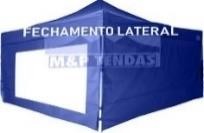 918LOTE 02 - MESAS E CADEIRAS DOBRÁVEISLOTE 02 - MESAS E CADEIRAS DOBRÁVEISLOTE 02 - MESAS E CADEIRAS DOBRÁVEISLOTE 02 - MESAS E CADEIRAS DOBRÁVEISLOTE 02 - MESAS E CADEIRAS DOBRÁVEISLOTE 02 - MESAS E CADEIRAS DOBRÁVEISITEMESPECIFICAÇÃOIMAGEMQUANTIDADE PEDIDO INICIALQUANTIDADE PEDIDO INICIALQUANTIDADE MÁXIMA1MESA DOBRÁVEL (vira maleta quando fechada)- 90 x 60cm- formato retangular;- estrutura em alumínio;- tampo em MDF ou polietileno;- dimensões aproximadas (C x L x A): 90cm x 60cm x 70cm;- altura mínima: 70 cm;- - suporte mínimo: 20 Kg;- cor tampo: branco ou cinza;- garantia mínima: 3 (três) meses.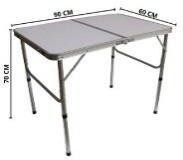 18452CADEIRA DOBRÁVEL- Estrutura em aço;- Encosto e assento: Polietileno;- Altura máxima total: 88 cm- Altura entre o chão e o assento: máximo 44 cm;- Largura do assento: entre 36 e 46 cm;- Peso mínimo suportado: 120 Kg;- Garantia do Fabricante: no mínimo 12 (doze) meses.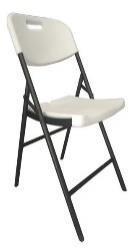 120240LOTE 03 - WIND FLY BANNERLOTE 03 - WIND FLY BANNERLOTE 03 - WIND FLY BANNERLOTE 03 - WIND FLY BANNERLOTE 03 - WIND FLY BANNERITEMESPECIFICAÇÃOIMAGEMQUANTIDADE PEDIDO INICIALQUANTIDADE MÁXIMA1WIND FLY BANNER- altura geral: 3,00 metros;- personalizado;- desmontável;- cor: à combinar (passará por aprovação da contratante antes da confecção);- impressão digital em alta resolução com proteção UV nas duas faces;- tecido microfibra;- base de solo redonda em polipropileno (plástico resistente);- kit hastes de apoio em fibra de vidro;- com maleta ou objeto semelhante para ar mazenamento e transporte;- arte inclusa a ser aprovada pela contratante;- posição normal;- formato: pena; e- resistente à chuva.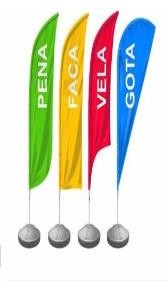 918LoteItemEspecificaçãoQuant.Valor Unitário MáximoValor Total Máximo do Lote 111TENDA SANFONADA18R$ 2.133,28R$ 38.399,04LoteItemEspecificaçãoQuant.Valor Unitário MáximoValor Total Máximo21MESA DOBRÁVEL45R$ 262,71R$ 11.821,9522CADEIRA DOBRÁVEL240R$ 248,50R$ 59.640,00VALOR TOTAL MÁXIMO DO LOTE 2VALOR TOTAL MÁXIMO DO LOTE 2VALOR TOTAL MÁXIMO DO LOTE 2R$ 71.461,95R$ 71.461,95R$ 71.461,95LoteItemEspecificaçãoQuant.Valor Unitário MáximoValor Total Máximo do Lote 331WIND FLY BANNER18R$ 346,67R$ 6.240,06LoteItemEspecificaçãoQuant.Marca/modeloValor Unitário Valor Total do Lote 111TENDA SANFONADA18R$R$LoteItemEspecificaçãoQuant.Marca/modeloValor Unitário Valor Total 21MESA DOBRÁVEL45R$R$22CADEIRA DOBRÁVEL240R$R$VALOR TOTAL DO LOTE 2VALOR TOTAL DO LOTE 2VALOR TOTAL DO LOTE 2R$R$R$R$LoteItemEspecificaçãoQuant.Marca/modeloValor Unitário Valor Total do Lote 331WIND FLY BANNER18R$R$LoteItemEspecificaçãoQuant.Marca/modeloValor Unitário Valor Total do Lote 111TENDA SANFONADA18R$R$LoteItemEspecificaçãoQuant.Marca/modeloValor Unitário Valor Total 21MESA DOBRÁVEL45R$R$22CADEIRA DOBRÁVEL240R$R$VALOR TOTAL DO LOTE 2VALOR TOTAL DO LOTE 2VALOR TOTAL DO LOTE 2R$R$R$R$LoteItemEspecificaçãoQuant.Marca/modeloValor Unitário Valor Total do Lote 331WIND FLY BANNER18R$R$EMPRESA:DENOMINAÇÃO SOCIAL:INSCRIÇÃO ESTADUAL OU MUNICIPAL:CNPJ:ENDEREÇO:E-MAIL:TELEFONE:RESPONSÁVEL:BANCO, AGÊNCIA E CONTA PARA PAGAMENTO: